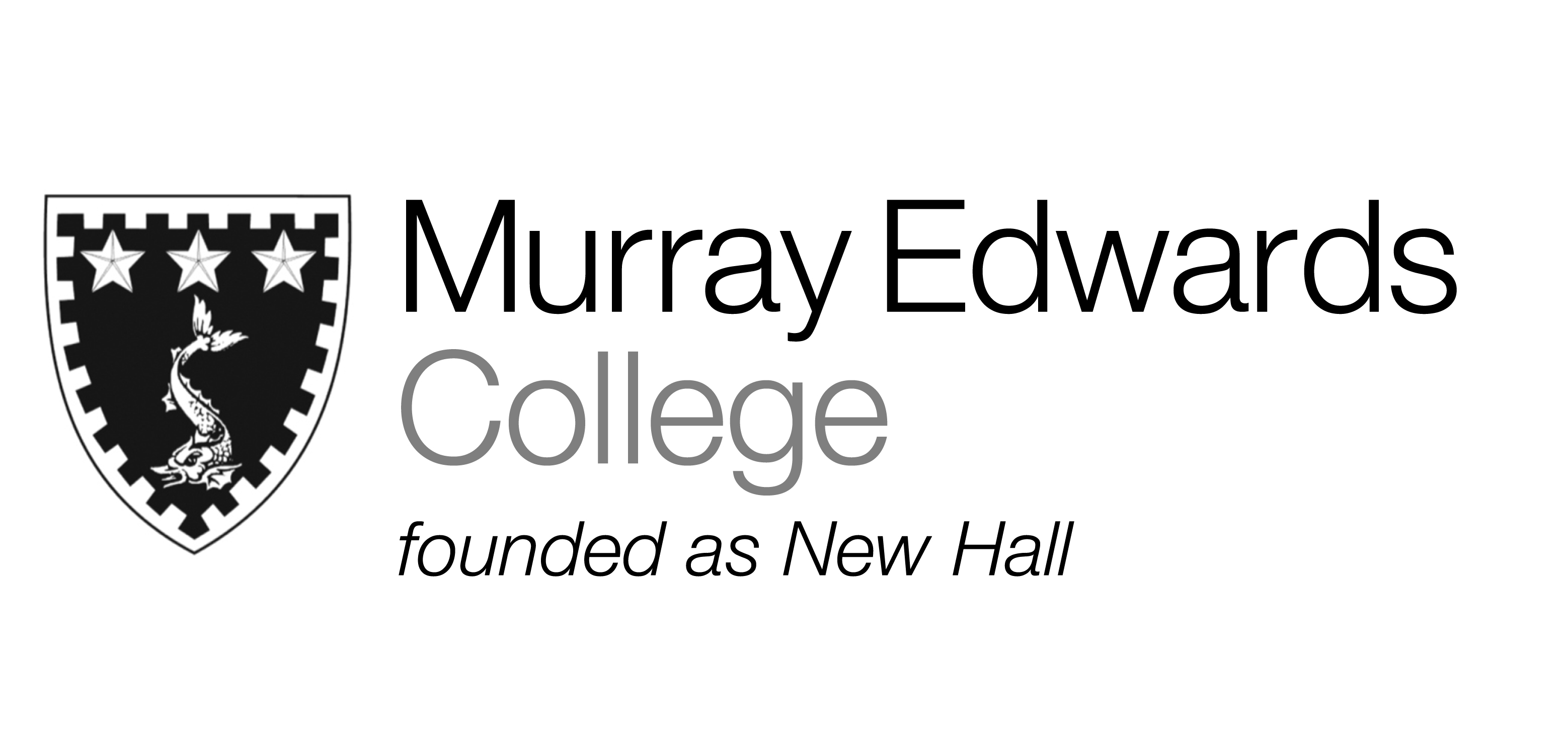 Formal Hall Tuesday 4th February Smoked Mackerel Rillettes served with Soda Bread Slow Cooked Leg of Chicken served with Moroccan Spiced Lentils Banana and White Chocolate Bread and Butter Pudding  Please note that meals may contain traces of nut